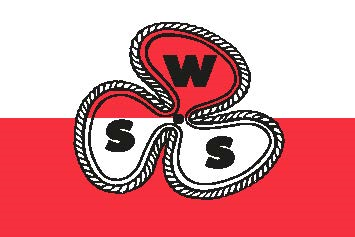 SAMENSTELLING EN TAAKVERDELING BESTUUR SWSOp de algemene ledenvergadering van 12 maart 2022 werd een nieuw bestuur door de aanwezige leden unaniem verkozen.Bij de eerstvolgende bestuursvergadering welke heeft plaats gevonden op 8 april 2022 werden de bestuurstaken verdeeld.Dit geeft het volgende resultaat :Rob De Beukelaer : Voorzitter/secretarisWilbert van den Berge : havenmeesterAram Roozemond : penningmeester/visserijYoesef Smits : evenementenKarin Breure : toerisme en PRKees Koopman : duurzaamheid/blauwe vlag